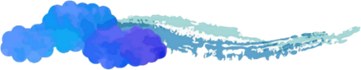 【送り先】メール：koryu@aia.pref.aichi.jpFAX：052-961-8045名前（ふりがな）所属電話番号（FAX）メールアドレス